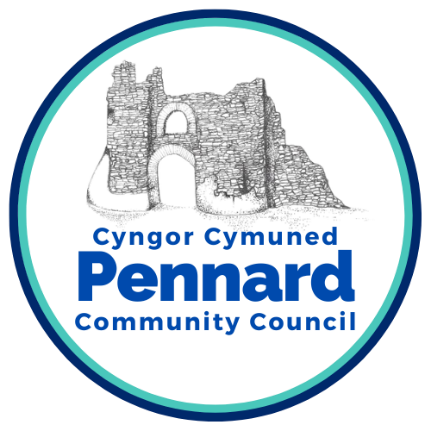       CYNGOR CYMUNED PENNARDPENNARD COMMUNITY COUNCIL         Clerk – Mrs. Jan Crocker         11 Anderson Lane, Southgate, Swansea, SA3 2BXTel 07825 225567 or 01792 293924email: pennardcommunitycouncil@gmail.com www.pennardcc.org.ukTo: MEMBERS OF PENNARD COMMUNITY COUNCIL/CYNGOR CYMUNED PENNARD	       In accordance with the Local Government and Elections (Wales) Act 2021, you are hereby summoned to attend a meeting of PENNARD COMMUNITY COUNCIL FINANCE EMPLOYMENT AND POLICY COMMITTEE to be held on 24 Jan 2024 at 7.00pm, remotely Via Zoom.(Press & Public are invited to attend via Zoom contact Clerk for passcode)To Join Via Zoomhttps://us02web.zoom.us/j/82120352636JAGENDAApologies for AbsenceDeclarations of InterestQuestions from the Public (limited to 10 minutes)To review the Quarter 3 figures for recommendation to Full CouncilTo discuss and agree the Admin Budget for 2024/25To discuss amend and agree the Full Budget for 2024/25 for recommendation to Full CouncilTo discuss and agree the precept for 2024/25 for recommendation to Full CouncilTo discuss response to lease and agree way forward for recommendation to Full Council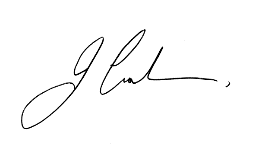 Jan Crocker PSLCCClerk30 Nov 2023